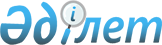 О внесении изменений в постановление Правительства Республики Казахстан от 29 декабря 2000 года N 1950Постановление Правительства Республики Казахстан от 27 декабря 2001 года N 1709



          Правительство Республики Казахстан постановляет:




          1. Внести в постановление Правительства Республики Казахстан от 29 
декабря 2000 года N 1950  
 P001950_ 
  "О реализации Закона Республики 
Казахстан "О республиканском бюджете на 2001 год" (САПП Республики 
Казахстан, 2000 г., N 56, ст. 627) следующие изменения:




          в приложении 1 к указанному постановлению:




          в разделе IV "Расходы":




          в функциональной группе 1 "Государственные услуги общего характера":




          в подфункции 9 "Прочие государственные услуги общего характера":




          по администратору 214 "Министерство экономики и торговли Республики 
Казахстан":




          в программе 1 "Административные расходы":




          в подпрограмме 1 "Аппарат центрального органа" цифру "146 862"
заменить цифрой "148 233";




          в подпрограмме 2 "Аппараты территориальных органов" цифру "48 060" 
заменить цифрой "46 689".




          2. Настоящее постановление вступает в силу со дня подписания.





     Премьер-Министр
     Республики Казахстан

(Специалисты: Склярова И.В.,
              Умбетова А.М.)     


					© 2012. РГП на ПХВ «Институт законодательства и правовой информации Республики Казахстан» Министерства юстиции Республики Казахстан
				